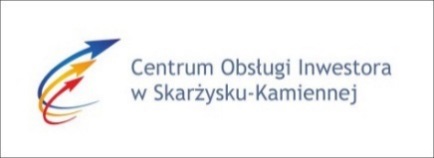 Formularz aplikacyjny dla usługi „Wirtualne Biuro”*dotyczy kandydatów, których działalność została rozpoczęta przed zawarciem umowy na usługę „Wirtualne Biuro”.Oświadczenie wnioskodawcy:  Wyrażam zgodę na przechowywanie i przetwarzanie w/w danych  na potrzeby usługi „Wirtualne Biuro” w budynku przy ul. Legionów 122D w Skarżysku - Kamiennej prowadzonej przez Centrum Obsługi Inwestora w Skarżysku – Kamiennej oraz do celów informacyjnych i promocyjnych .Oświadczam, że zostałem poinformowany o prawie dostępu do danych osobowych oraz do ich poprawiania.Oświadczam, że dane zawarte w niniejszym formularzu są zgodne z prawdą.Miejscowość, data		Podpis osoby upoważnionej do reprezentacji Najemcy………………………		…………………………………………………………I.INFORMACJE O KANDYDACIEINFORMACJE O KANDYDACIEINFORMACJE O KANDYDACIE1.NazwaNazwa2.Status prawny*Status prawny*3.Adres siedziby*Kod pocztowy i miejscowość3.Adres siedziby*Ulica, numer domu i lokalu 3.Adres siedziby*Telefon3.Adres siedziby*Fax3.Adres siedziby*E-mail3.Adres siedziby*Strona www4.Adres do korespondencji pomiędzy COI a Najemcą (pole obligatoryjne)Kod pocztowy i miejscowość4.Adres do korespondencji pomiędzy COI a Najemcą (pole obligatoryjne)Ulica, numer domu i lokalu4.Adres do korespondencji pomiędzy COI a Najemcą (pole obligatoryjne)Telefon4.Adres do korespondencji pomiędzy COI a Najemcą (pole obligatoryjne)Fax4.Adres do korespondencji pomiędzy COI a Najemcą (pole obligatoryjne)E-mail5.Nazwa ewidencji, w której zarejestrowany jest podmiot*Nazwa ewidencji, w której zarejestrowany jest podmiot*6.Numer, pod którym zarejestrowany jest podmiot*Numer, pod którym zarejestrowany jest podmiot*7.NIP*NIP*8.REGON*REGON*9.PESEL (dot. osób fizycznych prowadzących działalność gospodarczą)PESEL (dot. osób fizycznych prowadzących działalność gospodarczą)10.Data rejestracji i rozpoczęcia działalności*Data rejestracji i rozpoczęcia działalności*11.Osoba/y uprawniona/e do podejmowania decyzji wiążących w imieniu NajemcyOsoba/y uprawniona/e do podejmowania decyzji wiążących w imieniu Najemcy12.Status: mikroprzedsiębiorstwo, małe  przedsiębiorstwo, średnie przedsiębiorstwo, duże przedsiębiorstwo (wpisać właściwe)Status: mikroprzedsiębiorstwo, małe  przedsiębiorstwo, średnie przedsiębiorstwo, duże przedsiębiorstwo (wpisać właściwe)II.KONTAKTKONTAKTKONTAKT1.Imię i nazwisko osoby do kontaktuImię i nazwisko osoby do kontaktu2.Telefon komórkowy i/lub stacjonarnyTelefon komórkowy i/lub stacjonarny3.E-mailE-mailIII.CHARAKTERYSTYKA DZIAŁALNOŚCI KANDYDATACHARAKTERYSTYKA DZIAŁALNOŚCI KANDYDATACHARAKTERYSTYKA DZIAŁALNOŚCI KANDYDATA1.Główne obszary działalności(wpisać branże)Główne obszary działalności(wpisać branże)2.Krótki opis prowadzonej działalnościKrótki opis prowadzonej działalności3.Historia firmy/posiadane doświadczenie 
(w przypadku os. fizycznej, która nie zarejestrowała jeszcze działalności)Historia firmy/posiadane doświadczenie 
(w przypadku os. fizycznej, która nie zarejestrowała jeszcze działalności)4.Numer PKD (wraz z charakterystyką)Numer PKD (wraz z charakterystyką)5.Wielkość zatrudnienia w chwili obecnej*Wielkość zatrudnienia w chwili obecnej*IV. WYBRANY PAKIET USŁUGI (proszę zaznaczyć wybrany Pakiet znakiem X)WYBRANY PAKIET USŁUGI (proszę zaznaczyć wybrany Pakiet znakiem X)WYBRANY PAKIET USŁUGI (proszę zaznaczyć wybrany Pakiet znakiem X)Biuro 1 – ……………………Biuro 2 – ……………………Biuro 3 – ……………………Biuro 1 – ……………………Biuro 2 – ……………………Biuro 3 – ……………………Biuro 1 – ……………………Biuro 2 – ……………………Biuro 3 – ……………………Dodatkowe informacje Dodatkowe informacje Dodatkowe informacje Dodatkowe informacje 